Tajmer ZS 4Jedinica za pakiranje: 1 komAsortiman: A
Broj artikla: 0157.0088Proizvođač: MAICO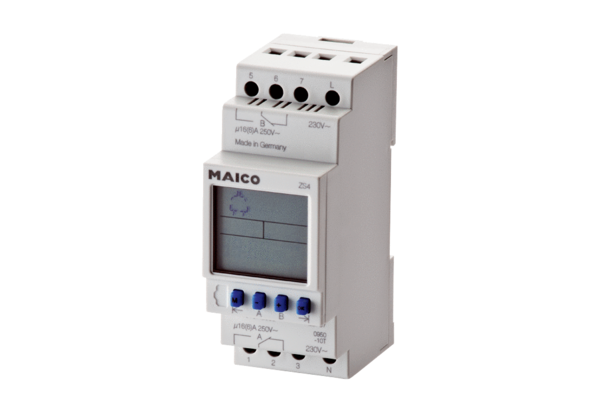 